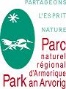 CONSULTATION SUR DEVISIMPRESSION D’UN ENSEMBLE D’EXPOSITIONSObjet                                                                                                                                                                                  Impression de deux expositions comprenant : - une exposition de 12 bâches avec système d’accroche murale-Objectif paysages ! - une exposition de 10 panneaux vinyle adhésif pour extérieur (mobilier déjà existant) – Paysages insulairesContexte                                                                                                                                                                   Le Parc naturel régional d’Armorique est un territoire habité, reconnu au niveau national pour la richesse et la fragilité de son patrimoine naturel, culturel et paysager. Le Parc naturel régional d’Armorique s’étend sur un territoire de 125 000 ha, regroupant 44 communes, des îles de la mer d’Iroise à la presqu’île de Crozon, la rade de Brest, l’Aulne maritime et jusque dans les Monts d’Arrée.Il a pour missions, de préserver, mettre en valeur les richesses naturelles, culturelles et paysagères, de soutenir l’animation, de développer l’économie et la vitalité du territoire, le tourisme et la culture, d’accueillir et d’informer le public. La Parc a également pour ambition, à travers ses maisons à thème et les musées, de valoriser son territoire. Il est la clef de l’Armorique, au cœur du Finistère. Utilisation                                                                                                                                                                  Ces expositions seront présentées dans les équipements du Parc et sont conçues pour être itinérantes sur le territoire du Parc à l’appui des différents projets de sensibilisation, médiation et aménagement du territoire.Description de la prestation                                                                                                                                     Impression supports d’expositionsImpression des supports de l’exposition  « Objectif paysages !»Impression numérique quadri sur bâche 420 g classée feu M1Façonnage : Fourreaux + barres haut et basFormat : 0,60 x 1,20 m (format paysage)Remise des fichiersCession des droits pour toutes utilisationsTransport facile, avec housses de transport pour les 12 bâches (ensemble ou réparties)Echéance : livraison impérative pour le 29 juin 2016Un point de livraison : Maison du Parc, le Faou        A l’appui de son offre, le candidat fournira un échéancier détaillé dans lequel il mentionnera le délai de livraison.Impression des supports de l’exposition  « Paysages insulaires»Impression numérique quadri sur vinyle adhésif polymère, sur 1,20  x 0,50m (format paysage)Support vinyle, utilisable en extérieur pour collage sur panneaux dibond (panneaux existants)Traitement anti rayureTraitement anti UV, anti-graffiti et anti feu, lavable, norme CERemise des fichiersCession des droits pour toutes utilisationsEchéance : livraison impérative pour le 8 juillet 2016 avant midi Un point de livraison : Maison du Parc, le Faou        A l’appui de son offre, le candidat fournira un échéancier détaillé dans lequel il mentionnera le délai de livraison.Remarques générales                                                                                                                                              Dans son offre, le candidat précisera le délai de garantie du matériel proposé. Une attention particulière devra être apportée à l’éco conception et la durabilité des supports proposés. De même, la maniabilité des fournitures sera prise en compte.Critères de sélection                                                                                                                                                          Le choix sera réalisé à partir d’une appréciation d’ensemble, selon les critères suivants :Prix : 50%Valeur technique : 50%		Sous-critère 1 : compétences de l’équipe pour répondre à la demande : 20%		Sous-critère 2 : exemples de prestations de ce type : 20%		Sous critère 3 : éco conception et durabilité, maniabilité des supports : 10%Les candidats sont avertis que le PNRA attend d’eux la meilleure offre et que la négociation n’est qu’éventuelle. Après classement des offres, l’offre considérée comme économiquement la plus avantageuse sera retenue.Documents à fournir                                                                                                                                        Un devis détailléUn échéancierUne plaquette de présentation comprenant une fiche descriptive du matériel proposéPrésentation de l’entreprise et ses références de moins de 3 ans pour ce type de prestationModalités de remise des offres                                                                                                                                                                                                                                                                                                                                                                                                                             Le dossier sera à adresser à Mme la Présidente du PNRA, 15 Place aux foires, 29590 LE FAOUDate limite de remise des offres : mercredi 8 juin 2016 – heure limite de dépôt : 12 heuresMoyens de remise des offres :Par mail : delphine.kermel@pnr-armorique.fr; marie-josee.lezenven@pnr-armorique.frPar courrier : Parc naturel régional d’Armorique, 15 place aux foires, 29590 Le FaouContacts : Partie technique : Delphine Kermel ; Chargée de la médiation culturelle ; Tel : 02 98 48 86 45 ou 06 07 46 12 94Partie administrative : Marie-Josée Lézenven ; Chargée des budgets et marchés publics; Tel : 02 98 81 16 30